Приложение № 3
к Положению о XXV региональном фестивале студенческого творчества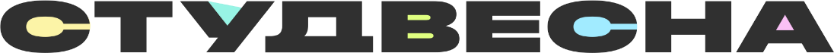 «Уральская студенческая весна» 2024 годЗАЯВКА НА УЧАСТИЕв региональном этапе Всероссийского фестиваля «Российская школьная весна»(Внимание! Заполняется аккуратно в электронном формате)Приложение № 4 
к Положению о XXV региональном фестивале студенческого творчества«Уральская студенческая весна» 2024 годРЕПЕРТУАРНАЯ ЗАЯВКАрегионального этапа Всероссийского фестиваля «Российская школьная весна»(Заполняется и направляется в формате .doc)Муниципальное образование 2. Полное название направляющей организации (образовательной/иной организации)3. Должность, фамилия,
 имя и отчество руководителя направляющей организации4. Количественный состав делегации:4. Количественный состав делегации:Всего участников _______________человекв том числе: юношей ___________/ девушек ___________                   Должность, фамилия, имя и отчество ответственного лица – Руководителя официальной делегации направляющей организацииДолжность, фамилия, имя и отчество ответственного лица – Руководителя официальной делегации направляющей организацииФ.И.О. полностью, должностьКонтактные данные телефон (мобильный)  
е-mail ссылка на соц.сеть Telegram 6. Участие в конкурсной программе 
конкурсные направления: «Музыка», «Театр», «Хореография», «Медиа», «Оригинальный жанр»
*При необходимости кол-во граф увеличивается *Указать все номера/участников – одна графа/одна репертуарная заявка в приложении6. Участие в конкурсной программе 
конкурсные направления: «Музыка», «Театр», «Хореография», «Медиа», «Оригинальный жанр»
*При необходимости кол-во граф увеличивается *Указать все номера/участников – одна графа/одна репертуарная заявка в приложенииНаправление Номинация	Название коллектива (Ф.И.О. исполнителя)  Количество человек в коллективе
Ф.И.О. руководителя  Направление Номинация	Название коллектива (Ф.И.О. исполнителя)  Количество человек в коллективе
Ф.И.О. руководителя  Список участников делегации *При необходимости кол-во граф увеличиваетсяСписок участников делегации *При необходимости кол-во граф увеличивается№Ф.И.О. полностьюДата рождения*формат 00.00.0000Ссылка на аккаунт в соц.сети «Вконтакте»/ «Телеграмм»Обучающийся класса, Название образ.организации (аббревиатура)Конкурсное направление, номинация
*если несколько, 
указать все1.2.3.Образовательная организация(формат ФГА(Б)ОУ ВО\ГБ(А)ОУ СО« ….»)НаправлениеНоминацияПодноминацияКатегория (Профильная, Непрофильная)Количественный состав(Соло, малые формы, ансамбли и пр.)Название коллектива /ФИО индивидуального исполнителяФИО руководителя коллектива /педагога (если имеется)Контактная информация коллектива /исполнителя (телефон, e-mail)ФИО участников номераФИО участников группы обеспечения показа номера (техническая группа, не выходит на сцену)Название исполняемого произведения/ номераАвтор музыки, текста, аранжировки, обработки, адаптации, режиссер, постановщик и т.п.!!! В соответствии с РАО и ВОИСПродолжительность номера, мин., сек.Список (описание) музыкальных инструментов, аудио-, видео-, электрооборудования, не перечисленного в техническомрайдере площадки, которое необходимо подключитьСписок крупногабаритного реквизита (который планируется использовать) с описанием, указанием габаритов и весаДругая информация, важная по вашему мнению